Trendiraportti Decibel.fi       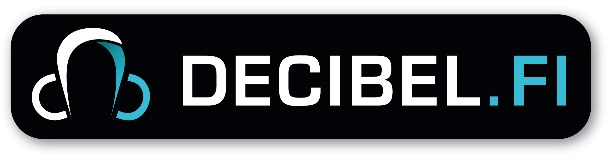 Marraskuu-Joulukuu 2015Decibelin trendiraportit ovat lyhyitä koosteita ilmiöistä tai ongelma-alueista, joiden Decibelin nuorisotiedottajat ovat huomanneet, Kysy Pois! -neuvontapalvelun kautta viime aikoina olleen ajankohtaisia. Nämä raportit jaetaan kaikille niille Decibelin 11 jäsenkunnassa, jotka tarvitsevat tiedon; esimerkiksi koulukuraattoreille, terveydenhoitajille, sosiaalityöntekijöille ja nuoriso-ohjaajille. Trendiraportit lähetetään ensisijaisesti jokaisen Decibelin johtoryhmään kuuluvalle, jäsenkunnan nuorisotoimesta vastaavalle, virkamiehelle. Voit myös tilata raportin suoraan omaan sähköpostiisi täyttämällä alla olevan lomakkeen.Aikaisemmat trendiraportit löytyvät täältä. Loppuvuoden trendiraportti on saanut odottaa tammikuuhun asti, jotta saimme mukaan koko vuoden 2015 tilastotiedot. Ja ne näyttävät oikein, oikein hyvältä! Olemme epäilemättä Suomen 38 nettipohjaisesta nuorten tieto- ja neuvontapalveluista volyymiltä suurin. Tässä näitä hienoja lukuja:Kävijämäärä vuonna 2015 oli lähes 700.000 (686 820 käyntiä, joista 550.537 yksittäistä kävijää). Se tarkoittaa, että luvut ovat lähes tuplaantuneet vuodesta 2014. Portaalilla oli vuoden aikana yhteensä noin 1. 347. 000 sivunäyttöä.Suomalaiset olivat sivustolla kesimäärin 2:14 minuuttia/istunto ja kävivät 2,79 sivulla/istunto.Miellä on nyt noin 14.000 sivua, jotka alkavat osoitteella http://www.decibel.fi... Niistä noin 1.300 on tieto -sivuja, puolet suomeksi ja puolet ruotsiksi. Vuoden lopussa meillä oli 12.517 vastattua kysymystä arkistossa, joita kaikki pääsevät lukemaan. Saimme lähes 3.000 kysymystä (2.987) ja 815 kommenttia. Se on pieni lisäys aikaisempaan vuoteen verrattuna, mutta kuten olemme aikaisemmin maininneet, viittaavat kysymykset sisällöltään siihen, että nuoret ovat aikaisempaa useammin löytäneet kysymyksiinsä vastaukset valmiiksi sivustolta. Suosituin sivu on edelleen Hur vet man att någon är kär; sivua on luettu 43.000 kertaa vuoden 2015 aikana. Suomenkielisten nuorten kävijämäärä on kasvanut 25 %:iin kaikista kävijöistä. 75 % nuorista vierailivat sivustolla joko kännykällä tai tabletilla. Vain 1,2 % käytti pöytätietokonetta isolla näytöllä, joten läppärit muodostavat suurimman osan erotuksesta. Decibelissä vieraillaan useimmiten kello 21 ja 23 välillä iltaisin ja eniten sunnuntaisin. Vuoden aikana olemme luennoineet 3.850 oppilaalle meidän 11 jäsenkunnassa ja esitelleet Decibelin toimintaa 350 aikuiselle ja nuorelle opiskelijalle (muun muassa sosionomeille). On vaikea arvioida kuinka monta nuorta olemme tavanneet erilaisissa tapahtumissa (esim. KnowHow-messuilla), mutta esimerkiksi Petolahden nuorisotansseissa nuorisotiedottajat juttelivat noin 100 nuoren kanssa. Decibelin nuorisotiedottajat ovat näkyneet alueellisessa tai valtakunnallisessa mediassa (esim. ruotsinkielinen YLE, RADIO X3M, Vasabladet, Sevendays, Österbottens Tidning) kokonaiset 14 kertaa; ne ovat sisältäneet haastatteluja esimerkiksi treeniriippuvuudesta, yksinäisyydestä ja nuorten naisten psyykkisestä pahoinvoinnista. Facebookissa Decibelillä on 489 seuraajaa ja Instagramissa 240. Facebook -julkaisumme tavoittavat keskimäärin 3.000 henkilöä viikossa. Toimintakertomus julkaistaan tammikuun aikana ja siitä voitte halutessanne lukea lisää. Loppuvuonna oli melko rauhallista, erityisesti viikolla ennen joulua ja jouluviikkona. Kysymykset lähtivät liikkeelle taas joululoman viimeisellä viikolla, eli vuoden 2016 ensimmäisinä päivinä. Joululoman aikana tulleet kysymykset tuntuivat tavallista enemmän liittyvän alapään ongelmiin, seksiin ja rakkaussuhteisiin. Voiko tämä liittyä siihen, että kouluterveydenhoito oli suljettu tuolloin? Jälleen kerran olemme sitä mieltä että kysymykset, jotka sisältävät epäilyjä raskaudesta kasvavat, joten kuukauden teema huhtikuussa tulee sisältämään tietoa siitä miten tullaan raskaaksi ja muuta aiheeseen liittyvä. Näitä kysymyksiä oli vähemmän kuin syksyllä mutta koska kysyjät ovat useimmiten iältään 14–16-vuotiaita, voisi tämän ajatella viittaavan uuteen pohjanmaalaiseen nuoreen sukupolveen, joilla on aktiivinen seksielämä?Maaliskuussa kuukauden teemana on työttömyys, koska huomasimme kunnallista tilastoa läpikäydessämme, että tietosivu työttömyydestä oli useammassa kunnassa viiden eniten käydyn sivun joukossa. Helmikuu varataan portaalissa jo kauan kaivatulle teemalle, nimittäin ekologiselle ajattelulle arjessa, osana tietoa elämäntaidoista ja yhteistyössä Marttojen (UngMartha) kanssa. Psyykkinen pahoinvointi näkyi taas aikaisempaa selkeämmin välipäivinä ja joululoman viimeisellä viikolla. Useampi kyseisinä päivinä tulleista kysymyksistä sisälsi itsemurha-ajatuksia, masennusta ja itsetuhoista käyttäytymistä. Aiemmat viikot olivat tavallista rauhallisempia myös psyykkisten ongelmien suhteen kun taas marraskuun alku oli raskas. Pojat kysyvät edelleenkin liikennerikkomuksista ja lakiin liittyvistä asioista – se, että poliisi vastaa nimettömänä kauttamme on varmasti alkanut näkyä ja kuulua. Nettipoliisi ja konstaapeli Johanna Westerlund on myös yksi meidän asiantuntijoistamme, oman terveydenhoitaja-seksuaalineuvojamme ja nuorisotiedottajien jälkeen, joka on vastannut suurimpaan osaan kysymyksistä viime vuoden aikana. Tulevana keväänä ja kesällä 2016 Decibel saa toivon mukaan isoja uutisia. Olemme hakeneet kehittämisrahaa Opetus- ja kulttuuriministeriöltä, jotta voimme tehdä portaalille ”kasvojenkohotuksen”. Osittain siksi, että ulkonäkö vanhenee salaman nopeasti netissä mutta ennen kaikkea siksi, että Decibelissä kännykällä vierailevien nuorten osuus on kasvanut äkkiä ja sivut eivät toimi siltä osin niin hyvin kuin pitäisi. Samalla poimimme uusia elementtejä toimintaan (muun muassa lisää kyselyjä) ja ajattelemme strategisesti uudella tavalla. Blogi voidaan toivon mukaan siirtää osaksi sivustoa ja tulemme jatkossa yhä useammin julkaisemaan uusia tieto -sivuja, jotta voimme vastata huomaamamme tiedon tarpeeseen nopeammin. Aiomme myös hakea projektirahoitusta luodaksemme reaaliaikaisen chatin terveydenhoitaja-seksuaalineuvojallemme. Tessi vastaa noin 40–50 prosenttiin kaikista 11 jäsenkuntamme kysymyksistä, mutta kaipaa mahdollisuutta dialogiin, lisäkysymysten esittämiseksi ja keskustellakseen nuorten kanssa, joilla on terveydellisiä tai seksuaalisuuteen liittyviä huolia.  Jos saamme rahoituksen, ajatuksena on, että Tessillä olisi ”vastaanottoajat” netissä useampana arki-iltapäivänä viikossa, toivon mukaan jo kesäloman alusta alkaen. Decibelin oma nuorisopaneeli on myös asia, johon aiomme panostaa tammikuun aikana. Tarkoituksena on, kerätä 20–40 eri-ikäistä pohjanmaalaista nuorta paneeliksi, joka toimisi digitaalisesti tukenamme niin isoissa kuin pienissäkin Decibeliin liittyvissä asioissa. Haluamme kuulla nuorten ideoita ja mielipiteitä sekä saada nuoret osallisiksi sivuston luomiseen aina suurista kehitysideoista kirjoitusten muotoilemiseen ja Instagramin käyttöön. Nuoret kun ovat nuoruuden asiantuntijoita Terveisin nuorisotiedottajat Liselott, Jenny ja Sanna, terveydenhoitaja-seksuaalineuvoja Tessi sekä sosionomi-opiskelija harjoittelija Alexandra. 